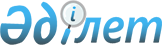 Сайрам аудандық мәслихатының 2020 жылғы 23 желтоқсандағы № 64-384/VI "2021-2023 жылдарға арналған аудандық бюджет туралы" шешіміне өзгерістер енгізу туралыТүркістан облысы Сайрам аудандық мәслихатының 2021 жылғы 10 желтоқсандағы № 11-69/VII шешiмi. Қазақстан Республикасының Әділет министрлігінде 2021 жылғы 23 желтоқсанда № 25930 болып тiркелдi
      Сайрам аудандық мәслихаты ШЕШТІ:
      1. Сайрам аудандық мәслихатының "2021-2023 жылдарға арналған аудандық бюджет туралы" 2020 жылғы 23 желтоқсандағы № 64-384/VІ (Нормативтік құқықтық актілерді мемлекеттік тіркеу тізілімінде № 5991 болып тіркелген) шешіміне мынадай өзгерістер енгізілсін:
      1 тармақ жаңа редакцияда жазылсын:
      "1. Сайрам ауданының 2021-2023 жылдарға арналған аудандық бюджеті 1, 2 және 3-қосымшаларға сәйкес, оның ішінде 2021 жылға мынадай көлемде бекiтiлсiн:
      1) кiрiстер – 33 500 553 мың теңге:
      салықтық түсiмдер – 3 944 008 мың теңге;
      салықтық емес түсiмдер – 6 156 мың теңге;
      негізгі капиталды сатудан түсетін түсімдер – 208 824 мың теңге;
      трансферттер түсiмi – 29 341 565 мың теңге;
      2) шығындар – 33 771 666 мың теңге;
      3) таза бюджеттiк кредиттеу – -5 735 мың теңге: 
      бюджеттік кредиттер – 0;
      бюджеттік кредиттерді өтеу – 5 735 мың теңге;
      4) қаржы активтерімен операциялар бойынша сальдо – 0:
      қаржы активтерін сатып алу – 0;
      мемлекеттің қаржы активтерін сатудан түсетін түсімдер – 0;
      5) бюджет тапшылығы (профициті) – - 265 378 мың теңге;
      6) бюджет тапшылығын қаржыландыру (профицитін пайдалану) – 265 378 мың теңге:
      қарыздар түсімдері – 0;
      қарыздарды өтеу – 5 735 мың теңге;
      бюджет қаражатының пайдаланылатын қалдықтары – 271 113 мың теңге.".
      Көрсетілген шешімнің 1 қосымшасы осы шешімнің қосымшасына сәйкес жаңа редакцияда жазылсын.
      2. Осы шешім 2021 жылдың 1 қаңтарынан бастап қолданысқа енгізілсін. Сайрам ауданының 2021 жылға арналған бюджеті
					© 2012. Қазақстан Республикасы Әділет министрлігінің «Қазақстан Республикасының Заңнама және құқықтық ақпарат институты» ШЖҚ РМК
				
      Маслихат хатшысы

Ш. Халмурадов
Сайрам аудандық мәслихатының
2021 жылғы 10 желтоқсандағы
№ 11-69/VII шешіміне қосымшаСайрам аудандық мәслихатының
2020 жылғы 23желтоқсандағы
№ 64-384/VI шешіміне 1-қосымша
СанатыСыныбы АтауыКіші сыныбы
СанатыСыныбы АтауыКіші сыныбы
СанатыСыныбы АтауыКіші сыныбы
СанатыСыныбы АтауыКіші сыныбы
СанатыСыныбы АтауыКіші сыныбы
Сомасы, мың теңге
1
1
1
1
2
3
1. Кірістер 
33 500 553
1
Салықтық түсімдер
3 944 008
01
Табыс салығы
1 492 330
1
Корпоративтік табыс салығы
251 740
2
Жеке табыс салығы
1 240 590
03
Әлеуметтiк салық
1 321 808
1
Әлеуметтік салық
1 321 808
04
Меншiкке салынатын салықтар
1 009 793
1
Мүлiкке салынатын салықтар
1 009 494
5
Бірыңғай жер салығы
299
05
Тауарларға, жұмыстарға және қызметтер көрсетуге салынатын iшкi салықтар
89 077
2
Акциздер
46 289
3
Табиғи және басқа ресурстарды пайдаланғаны үшiн түсетiн түсiмдер
12 800
4
Кәсiпкерлiк және кәсiби қызметтi жүргiзгенi үшiн алынатын алымдар
29 988
08
Заңдық мәнді іс-әрекеттерді жасағаны және (немесе) оған уәкілеттігі бар мемлекеттік органдар немесе лауазымды адамдар құжаттар бергені үшін алынатын міндетті төлемдер
31 000
1
Мемлекеттік баж
31 000
2
Салықтық емес түсiмдер
6 156
01
Мемлекеттік меншіктен түсетін кірістер
1 478
5
Мемлекет меншігіндегі мүлікті жалға беруден түсетін кірістер
1 478
7
Мемлекеттік бюджеттен берілген кредиттер бойынша сыйақылар
3
04
Мемлекеттік бюджеттен қаржыландырылатын, сондай-ақ Қазақстан Республикасы Ұлттық Банкінің бюджетінен (шығыстар сметасынан) ұсталатын және қаржыландырылатын мемлекеттік мекемелер салатын айыппұлдар, өсімпұлдар, санкциялар, өндіріп алулар
51
1
Мұнай секторы ұйымдарынан және Жәбірленушілерге өтемақы қорына түсетін түсімдерді қоспағанда, мемлекеттік бюджеттен қаржыландырылатын, сондай-ақ Қазақстан Республикасы Ұлттық Банкінің бюджетінен (шығыстар сметасынан) ұсталатын және қаржыландырылатын мемлекеттік мекемелер салатын айыппұлдар, өсімпұлдар, санкциялар, өндіріп алулар
51
06
Басқа да салықтық емес түсімдер
4 624
1
Басқа да салықтық емес түсімдер
4 624
3
Негізгі капиталды сатудан түсетін түсімдер
208 824
01
Мемлекеттік мекемелерге бекітілген мемлекеттік мүлікті сату
11 824
2
Жергілікті бюджеттен қаржыландырылатын мемлекеттік мекемелерге бекітілген мүлікті сатудан түсетін түсімдер
11 824
03
Жердi және материалдық емес активтердi сату
197 000
1
Жерді сату
197 000
4
Трансферттердің түсімдері
29 341 565
02
Мемлекеттiк басқарудың жоғары тұрған органдарынан түсетiн трансферттер
29 341 565
2
Облыстық бюджеттен түсетiн трансферттер
29 341 565
Функционалдық топКіші функция АтауыБюджеттік бағдарламалардыңәкiмшiсi Бағдарлама
Функционалдық топКіші функция АтауыБюджеттік бағдарламалардыңәкiмшiсi Бағдарлама
Функционалдық топКіші функция АтауыБюджеттік бағдарламалардыңәкiмшiсi Бағдарлама
Функционалдық топКіші функция АтауыБюджеттік бағдарламалардыңәкiмшiсi Бағдарлама
Функционалдық топКіші функция АтауыБюджеттік бағдарламалардыңәкiмшiсi Бағдарлама
1
1
1
1
2
3
2. Шығындар
33 771 666
01
Жалпы сипаттағы мемлекеттiк қызметтер
485 989
1
Мемлекеттiк басқарудың жалпы функцияларын орындайтын өкiлдi, атқарушы және басқа органдар
239 227
112
Аудан (облыстық маңызы бар қала) мәслихатының аппараты
33 739
001
Аудан (облыстық маңызы бар қала) мәслихатының қызметін қамтамасыз ету жөніндегі қызметтер
33 739
122
Аудан (облыстық маңызы бар қала) әкімінің аппараты
205 488
001
Аудан (облыстық маңызы бар қала) әкімінің қызметін қамтамасыз ету жөніндегі қызметтер
204 788
003
Мемлекеттік органнның күрделі шығыстары
700
2
Қаржылық қызмет
25 731
459
Ауданның (облыстық маңызы бар қаланың) экономика және қаржы бөлімі
3 805
003
Салық салу мақсатында мүлікті бағалауды жүргізу
3 805
489
Ауданның (облыстық маңызы бар қаланың) мемлекеттік активтер және сатып алу бөлімі
21 926
001
Жергілікті деңгейде мемлекеттік активтер мен сатып алуды басқару саласындағы мемлекеттік саясатты іске асыру жөніндегі қызметтер
20 904
005
Жекешелендіру, коммуналдық меншікті басқару, жекешелендіруден кейінгі қызмет және осыған байланысты дауларды реттеу
1 022
9
Жалпы сипаттағы өзге де мемлекеттiк қызметтер
221 031
459
Ауданның (облыстық маңызы бар қаланың) экономика және қаржы бөлімі
186 344
001
Ауданның (облыстық маңызы бар қаланың) экономикалық саясаттын қалыптастыру мен дамыту, мемлекеттік жоспарлау, бюджеттік атқару және коммуналдық меншігін басқару саласындағы мемлекеттік саясатты іске асыру жөніндегі қызметтер
67 242
015
Мемлекеттік органның күрделі шығыстары
1 473
113
Жергілікті бюджеттерден берілетін ағымдағы нысаналы трансферттер
117 629
467
Ауданның (облыстық маңызы бар қаланың) құрылыс бөлімі
34 687
040
Мемлекеттік органдардың объектілерін дамыту
34 687
02
Қорғаныс
44 145
1
Әскери мұқтаждар
43 459
122
Аудан (облыстық маңызы бар қала) әкімінің аппараты
43459
005
Жалпыға бірдей әскери міндетті атқару шеңберіндегі іс-шаралар
43459
2
Төтенше жағдайлар жөнiндегi жұмыстарды ұйымдастыру
686
122
Аудан (облыстық маңызы бар қала) әкімінің аппараты
686
006
Аудан (облыстық маңызы бар қала) ауқымындағы төтенше жағдайлардың алдын алу және оларды жою 
422
007
Аудандық (қалалық) ауқымдағы дала өрттерінің, сондай-ақ мемлекеттік өртке қарсы қызмет органдары құрылмаған елдi мекендерде өрттердің алдын алу және оларды сөндіру жөніндегі ісшаралар
264
03
Қоғамдық тәртіп, қауіпсіздік, құқықтық, сот, қылмыстық-атқару қызметі
23 852
9
Қоғамдық тәртіп және қауіпсіздік саласындағы басқа да қызметтер
23 852
485
Ауданның (облыстық маңызы бар қаланың) жолаушылар көлігі және автомобиль жолдары бөлімі
23 852
021
Елдi мекендерде жол қозғалысы қауiпсiздiгін қамтамасыз ету
23 852
06
Әлеуметтік көмек және әлеуметтік қамсыздандыру
3 287 431
1
Әлеуметтік қамсыздандыру
1 186 091
451
Ауданның (облыстық маңызы бар қаланың) жұмыспен қамту және әлеуметтік бағдарламалар бөлімі
1 186 091
005
Мемлекеттік атаулы әлеуметтік көмек 
1 186 091
2
Әлеуметтiк көмек
1 982 440
451
Ауданның (облыстық маңызы бар қаланың) жұмыспен қамту және әлеуметтік бағдарламалар бөлімі
1 982 440
002
Еңбекпен қамту бағдарламасы
921 444
004
Ауылдық жерлерде тұратын денсаулық сақтау, білім беру, әлеуметтік қамтамасыз ету, мәдениет, спорт және ветеринар мамандарына отын сатып алуға Қазақстан Республикасының заңнамасына сәйкес әлеуметтік көмек көрсету
58 412
006
Тұрғын үйге көмек көрсету
101
007
Жергілікті өкілетті органдардың шешімі бойынша мұқтаж азаматтардың жекелеген топтарына әлеуметтік көмек
141 931
010
Үйден тәрбиеленіп оқытылатын мүгедек балаларды материалдық қамтамасыз ету
4 865
014
Мұқтаж азаматтарға үйде әлеуметтiк көмек көрсету
266 119
017
Оңалтудың жеке бағдарламасына сәйкес мұқтаж мүгедектердi мiндеттi гигиеналық құралдармен қамтамасыз ету, қозғалуға қиындығы бар бірінші топтағы мүгедектерге жеке көмекшінің және есту бойынша мүгедектерге қолмен көрсететiн тіл маманының қызметтерін ұсыну
436 805
023
Жұмыспен қамту орталықтарының қызметін қамтамасыз ету
152 763
9
Әлеуметтік көмек және әлеуметтік қамтамасыз ету салаларындағы өзге де қызметтер
118 900
451
Ауданның (облыстық маңызы бар қаланың) жұмыспен қамту және әлеуметтік бағдарламалар бөлімі
117 900
001
Жергілікті деңгейде халық үшін әлеуметтік бағдарламаларды жұмыспен қамтуды қамтамасыз етуді іске асыру саласындағы мемлекеттік саясатты іске асыру жөніндегі қызметтер
91 410
011
Жәрдемақыларды және басқа да әлеуметтік төлемдерді есептеу, төлеу мен жеткізу бойынша қызметтерге ақы төлеу
10 200
050
Қазақстан Республикасында мүгедектердің құқықтарын қамтамасыз етуге және өмір сүру сапасын жақсарту
16 290
497
Ауданның (облыстық маңызы бар қаланың) тұрғын үй- коммуналдық шаруашылық бөлімі
1 000
 094
Әлеуметтік көмек ретінде тұрғын үй сертификаттарын беру
1 000
07
Тұрғын үй-коммуналдық шаруашылық
3 102 849
1
Тұрғын үй шаруашылығы
2 370 249
467
Ауданның (облыстық маңызы бар қаланың) құрылыс бөлімі
1 984 552
004
Инженерлік-коммуникациялық инфрақұрылымды жобалау, дамыту және (немесе) жайластыру
1 887 552
098
Коммуналдық тұрғын үй қорының тұрғын үйлерін сатып алу
97 000
497
Ауданның (облыстық маңызы бар қаланың) тұрғын үй- коммуналдық шаруашылық бөлімі
385 697
001
Жергілікті деңгейде тұрғын үй-коммуналдық шаруашылық саласындағы мемлекеттік саясатты іске асыру бойынша қызметтер
53 926
004
Мемлекеттiк қажеттiлiктер үшiн жер учаскелерiн алып қою, оның iшiнде сатып алу жолымен алып қою және осыған байланысты жылжымайтын мүлiктi иелiктен айыру
4 063
005
Мемлекеттік тұрғын үй қорын сақтауды ұйымдастыру
3 900
033
Инженерлік-коммуникациялық инфрақұрылымды жобалау, дамыту және (немесе) жайластыру
154 607
113
Жергілікті бюджеттерден берілетін ағымдағы нысаналы трансферттер
169 201
2
Коммуналдық шаруашылық
346 591
497
Ауданның (облыстық маңызы бар қаланың) тұрғын үй- коммуналдық шаруашылық бөлімі
346 591
016
Сумен жабдықтау және су бұру жүйесінің жұмыс істеуі
255 620
027
Ауданның (облыстық маңызы бар қаланың) коммуналдық меншігіндегі газ жүйелерін пайдалануды ұйымдастыру
46 048
028
Коммуналдық шаруашылықты дамыту
5 339
058
Ауылдық елді мекендердегі сумен жабдықтау және су бұру жүйелерін дамыту
39 584
3
Елді-мекендерді көркейту
386 009
497
Ауданның (облыстық маңызы бар қаланың) тұрғын үй- коммуналдық шаруашылық бөлімі
386 009
025
Елді мекендердегі көшелерді жарықтандыру
169 937
035
Елді мекендерді аббаттандыру және көгалдандыру 
216 072
08
Мәдениет, спорт, туризм және ақпараттық кеңістiк
759 242
1
Мәдениет саласындағы қызмет
205 106
455
Ауданның (облыстық маңызы бар қаланың) мәдениет және тілдерді дамыту бөлімі
204 156
003
Мәдени-демалыс жұмысын қолдау
204 156
467
Ауданның (облыстық маңызы бар қаланың) құрылыс бөлімі
950
011
Мәдениет объектілерін дамыту
950
2
Спорт
182 699
465
Ауданның (облыстық маңызы бар қаланың) дене шынықтыру және спорт бөлімі
182 699
001
Жергілікті деңгейде дене шынықтыру және спорт саласындағы мемлекеттік саясатты іске асыру жөніндегі қызметтер
14 890
005
Ұлттық және бұқаралық спорт түрлерін дамыту
118 339
006
Аудандық (облыстық маңызы бар қалалық) деңгейде спорттық жарыстар өткiзу
3 209
007
Әртүрлi спорт түрлерi бойынша аудан (облыстық маңызы бар қала) құрама командаларының мүшелерiн дайындау және олардың облыстық спорт жарыстарына қатысуы
30 805
113
Жергілікті бюджеттерден берілетін ағымдағы нысаналы трансферттер
15 456
3
Ақпараттық кеңiстiк
162 863
455
Ауданның (облыстық маңызы бар қаланың) мәдениет және тілдерді дамыту бөлімі
122 809
006
Аудандық (қалалық) кiтапханалардың жұмыс iстеуi
104 001
007
Мемлекеттік тілді және Қазақстан халықтарының басқа да тілдерін дамыту
18 808
456
Ауданның (облыстық маңызы бар қаланың) ішкі саясат бөлімі
40 054
002
Мемлекеттік ақпараттық саясат жүргізу жөніндегі қызметтер
40 054
9
Мәдениет, спорт, туризм және ақпарттық кеңістікті ұйымдастыру жөніндегі өзге де қызметтер
208 574
455
Ауданның (облыстық маңызы бар қаланың) мәдениет және тілдерді дамыту бөлімі
104 584
001
Жергілікті деңгейде тілдерді және мәдениетті дамыту саласындағы мемлекеттік саясатты іске асыру жөніндегі қызметтер
16 893
032
Ведомстволық бағыныстағы мемлекеттік мекемелерінің және ұйымдарының күрделі шығыстары
54 971
113
Төменгі тұрған бюджеттерге берілетін нысаналы ағымдағы трансферттер
32 720
456
Ауданның (облыстық маңызы бар қаланың) ішкі саясат бөлімі
103 990
001
Жергілікті деңгейде ақпарат, мемлекеттілікті нығайту және азаматтардың әлеуметтік сенімділігін қалыптастыру саласында мемлекеттік саясатты іске асыру жөніндегі қызметтер
73 462
003
Жастар саясаты саласында іс-шараларды іске асыру
30 528
09
Отын-энергетика кешенi және жер қойнауын пайдалану
1 088 372
9
Отын-энергетика кешені және жер қойнауын пайдалану саласындағы өзге де қызметтер
1 088 372
497
Ауданның (облыстық маңызы бар қаланың) тұрғын үй- коммуналдық шаруашылық бөлімі
1 088 372
038
Газ тасымалдау жүйесін дамыту
1 088 372
10
Ауыл, су, орман, балық шаруашылығы, ерекше қорғалатын табиғи аумақтар, қоршаған ортаны және жануарлар дүниесін қорғау, жер қатынастары
78 078
1
Ауыл шаруашылығы
51 624
462
Ауданның (облыстық маңызы бар қаланың) ауыл шаруашылығы бөлімі
51 624
001
Жергілікте деңгейде ауыл шаруашылығы саласындағы мемлекеттік саясатты іске асыру жөніндегі қызметтер
51 624
6
Жер қатынастары
25 113
463
Ауданның (облыстық маңызы бар қаланың) жер қатынастары бөлімі
25 113
001
Аудан (облыстық маңызы бар қала) аумағында жер қатынастарын реттеу саласындағы мемлекеттік саясатты іске асыру жөніндегі қызметтер
23 756
006
Аудандық маңызы бар қалалардың, кенттердiң, ауылдардың, ауылдық округтердiң шекарасын белгiлеу кезiнде жүргiзiлетiн жерге орналастыру
1 357
9
Ауыл, су, орман, балық шаруашылығы, қоршаған ортаны қорғау және жер қатынастары саласындағы басқа да қызметтер
1 341
459
Ауданның (облыстық маңызы бар қаланың) экономика және қаржы бөлімі
1 341
099
Мамандардың әлеуметтік көмек көрсетуі жөніндегі шараларды іске асыру
1 341
11
Өнеркәсіп, сәулет, қала құрылысы және құрылыс қызметі
70 909
2
Сәулет, қала құрылысы және құрылыс қызметі
70 909
467
Ауданның (облыстық маңызы бар қаланың) құрылыс бөлімі
31 113
001
Жергілікті деңгейде құрылыс саласындағы мемлекеттік саясатты іске асыру жөніндегі қызметтер
31 113
468
Ауданның (облыстық маңызы бар қаланың) сәулет және қала құрылысы бөлімі
39 796
001
Жергілікті деңгейде сәулет және қала құрылысы саласындағы мемлекеттік саясатты іске асыру жөніндегі қызметтер
15 191
003
Ауданың қала құрлысы даму аумағын және елді мекендердің бас жоспарлары схемаларын әзірлеу
24 605
12
Көлiк және коммуникация
1 032 000
1
Автомобиль көлiгi
1 003 622
485
Ауданның (облыстық маңызы бар қаланың) жолаушылар көлігі және автомобиль жолдары бөлімі
1 003 622
023
Автомобиль жолдарының жұмыс істеуін қамтамасыз ету
362 845
045
Аудандық маңызы бар автомобиль жолдарын және елді-мекендердің көшелерін күрделі және орташа жөндеу
640 777
9
Көлiк және коммуникациялар саласындағы басқа да қызметтер
28 378
485
Ауданның (облыстық маңызы бар қаланың) жолаушылар көлігі және автомобиль жолдары бөлімі
28 378
001
Жергілікті деңгейде жолаушылар көлігі және автомобиль жолдары саласындағы мемлекеттік саясатты іске асыру жөніндегі қызметтер
22 326
037
Әлеуметтік маңызы бар қалалаық (ауылдық), қала маңындағы және ауданішілік қатынастар бойынша жолаушылар тасымалдарын субсидиялау
6 052
13
Басқалар
874 860
3
Кәсiпкерлiк қызметтi қолдау және бәсекелестікті қорғау
27 432
469
Ауданның (облыстық маңызы бар қаланың) кәсіпкерлік бөлімі
27 432
001
Жергілікті деңгейде кәсіпкерлік пен өнеркәсіпті дамыту саласындағы мемлекеттік саясатты іске асыру жөніндегі қызметтер
27 432
9
Басқалар
847 428
459
Ауданның (облыстық маңызы бар қаланың) экономика және қаржы бөлімі
5 053
012
Ауданның (облыстық маңызы бар қаланың) жергілікті атқарушы органының резерві
5 053
485
Ауданның (облыстық маңызы бар қаланың) жолаушылар көлігі және автомобиль жолдары бөлімі
312 082
052
"Ауыл –Ел бесігі" жобасы шеңберінде ауылдық елді мекендердегі әлеуметтік және инженерлік инфрақұрылым бойынша іс-шараларды іске асыру
312 082
497
Ауданның (облыстық маңызы бар қаланың) тұрғын үй- коммуналдық шаруашылық бөлімі
530 293
079
"Ауыл-Ел бесігі" жобасы шеңберінде ауылдық елді мекендердегі әлеуметтік және инженерлік инфрақұрылымдарды дамыту
530 293
14
Борышқа қызмет көрсету
101
1
Борышқа қызмет көрсету
101
459
Ауданның (облыстық маңызы бар қаланың) экономика және қаржы бөлімі
101
021
Жергілікті атқарушы органдардың облыстық бюджеттен қарыздар бойынша сыйақылар мен өзге де төлемдерді төлеу бойынша борышына қызмет көрсету
101
15
Трансферттер
22 923 838
1
Трансферттер
22 923 838
459
Ауданның (облыстық маңызы бар қаланың) экономика және қаржы бөлімі
22 923 838
006
Нысаналы пайдаланылмаған (толық пайдаланылмаған) трансферттерді қайтару
3 588
024
Мемлекеттік органдардың функцияларын мемлекеттік басқарудың төмен тұрған деңгейлерін жоғары деңгейлерге беруге байланысты жоғары тұрған бюджеттерге берілген ағымдағы нысаналы трансферттер
22 510528
038
Субвенциялар 
409 722
3. Таза бюджеттiк кредиттеу 
-5 735
Функционалдық топ
Функционалдық топ
Функционалдық топ
Функционалдық топ
Сомасы, мың теңге
Кіші функция
Кіші функция
Кіші функция
Атауы
Сомасы, мың теңге
Бюджеттік бағдарламалардың әкiмшiсi
Бюджеттік бағдарламалардың әкiмшiсi
Бюджеттік бағдарламалардың әкiмшiсi
Сомасы, мың теңге
Бағдарлама
Бағдарлама
Бюджеттік кредиттер
0
10
Ауыл, су, орман, балық шаруашылығы, ерекше қорғалатын табиғи аумақтар, қоршаған ортаны және жануарлар дүниесін қорғау,жер қатынастары
0
1
Ауыл шаруашылығы
0
459
Ауданның (облыстық маңызы бар қаланың) экономика және қаржы бөлімі
0
018
Мамандарды әлеуметтік қолдау шараларын іске асыру үшін бюджеттік кредиттер
0
Санаты
Санаты
Атауы
Сомасы, мың теңге
Сыныбы
Сыныбы
Сомасы, мың теңге
Кіші сыныбы
Кіші сыныбы
Кіші сыныбы
Сомасы, мың теңге
Бюджеттік кредиттерді өтеу
5 735
5
Бюджеттік кредиттерді өтеу
5 735
01
Бюджеттік кредиттерді өтеу
5 735
1
Мемлекеттік бюджеттен берілген бюджеттік кредиттерді өтеу
5 735
4. Қаржы активтерімен операциялар бойынша сальдо
0
Функционалдық топ
Функционалдық топ
Функционалдық топ
Функционалдық топ
Сомасы, мың теңге
Кіші функция
Кіші функция
Кіші функция
Атауы
Сомасы, мың теңге
Бюджеттік бағдарламалардың әкiмшiсi
Бюджеттік бағдарламалардың әкiмшiсi
Бюджеттік бағдарламалардың әкiмшiсi
Сомасы, мың теңге
Бағдарлама
Бағдарлама
Қаржы активтерін сатып алу
0
Санаты
Санаты
Атауы
Сомасы, мың теңге
Сыныбы
Сыныбы
Сомасы, мың теңге
Кіші сыныбы
Кіші сыныбы
Кіші сыныбы
Сомасы, мың теңге
6
Мемлекеттің қаржы активтерін сатудан түсетін түсімдер
0
01
Мемлекеттің қаржы активтерін сатудан түсетін түсімдер
0
01
Қаржы активтерін ел ішінде сатудан түсетін түсімдер
0
5. Бюджет тапшылығы (профициті)
-265 378
6. Бюджет тапшылығын қаржыландыру (профицитін пайдалану)
265 378
Санаты
Санаты
Атауы
Сомасы, мың теңге
Сыныбы
Сыныбы
Сомасы, мың теңге
Кіші сыныбы
Кіші сыныбы
Кіші сыныбы
Сомасы, мың теңге
7
Қарыздар түсімі
0
01
Мемлекеттік ішкі қарыздар
0
02
Қарыз алу келісім-шарттары
0
Функционалдық топ
Функционалдық топ
Функционалдық топ
Функционалдық топ
Атауы
Кіші функция
Кіші функция
Кіші функция
Бюджеттік бағдарламалардың әкiмшiсi
Бюджеттік бағдарламалардың әкiмшiсi
Бюджеттік бағдарламалардың әкiмшiсi
Сомасы, мың теңге
Бағдарлама
Бағдарлама
Сомасы, мың теңге
16
Қарыздарды өтеу 
5 735
1
Қарыздарды өтеу 
5 735
459
Ауданның (облыстық маңызы бар қаланың) экономика және қаржы бөлімі
5 735
005
Жергілікті атқарушы органның жоғары тұрған бюджет алдындағы борышын өтеу
5 735
Санаты
Санаты
Атауы
Сомасы, мың теңге
Сыныбы
Сыныбы
Сомасы, мың теңге
Кіші сыныбы
Кіші сыныбы
Кіші сыныбы
Сомасы, мың теңге
8
Бюджет қаражатының пайдаланылатын қалдықтары
271 113
01
Бюджет қаражаты қалдықтары
271 113
1
Бюджет қаражатының бос қалдықтары
271 113
01
Бюджет қаражатының бос қалдықтары
271 113